Дистанционное задание для учащихсяФИО педагога: Донченко Сергей ВикторовичПрограмма: КубороОбъединение: 1АОДата занятия по рабочей программе: 28.03Тема занятия: Схематическое изображение фигур на плоскости с использованием программных средств Word, PowerPoint, PaintЗадание: В программе(на выбор) Word, PowerPoint, Paint изобразить на плоскости схематически все кубики из комплекта Cuboro BasisМатериалы: Схема расположения кубиков в пространстве (вид сверху) приведена нижеПорядок выполнения:Задание № 11. Выбрать программное обеспечение, например, Word, PowerPoint, Paint2. Используя схему расположения кубиков в пространстве (вид сверху), изобразить 13 кубиков3. Сохранить работу и выслать мне на электронную почту dista2011@mail.ruЗадание № 21. Выбрать программное обеспечение, например, Word, PowerPoint, Paint2. Используя схему расположения кубиков в пространстве (вид сверху), изобразить знак вопроса и цифру 83. Сохранить работу и выслать мне на электронную почту dista2011@mail.ru Важная информация (по необходимости):Пояснение к заданию №1: примеры схематического изображения кубика № 5 и кубика № 12.Результаты работы сдать: до 11 апреля 2020 на электронную почту dista2011@mail.ruСхема расположения кубиков в пространстве 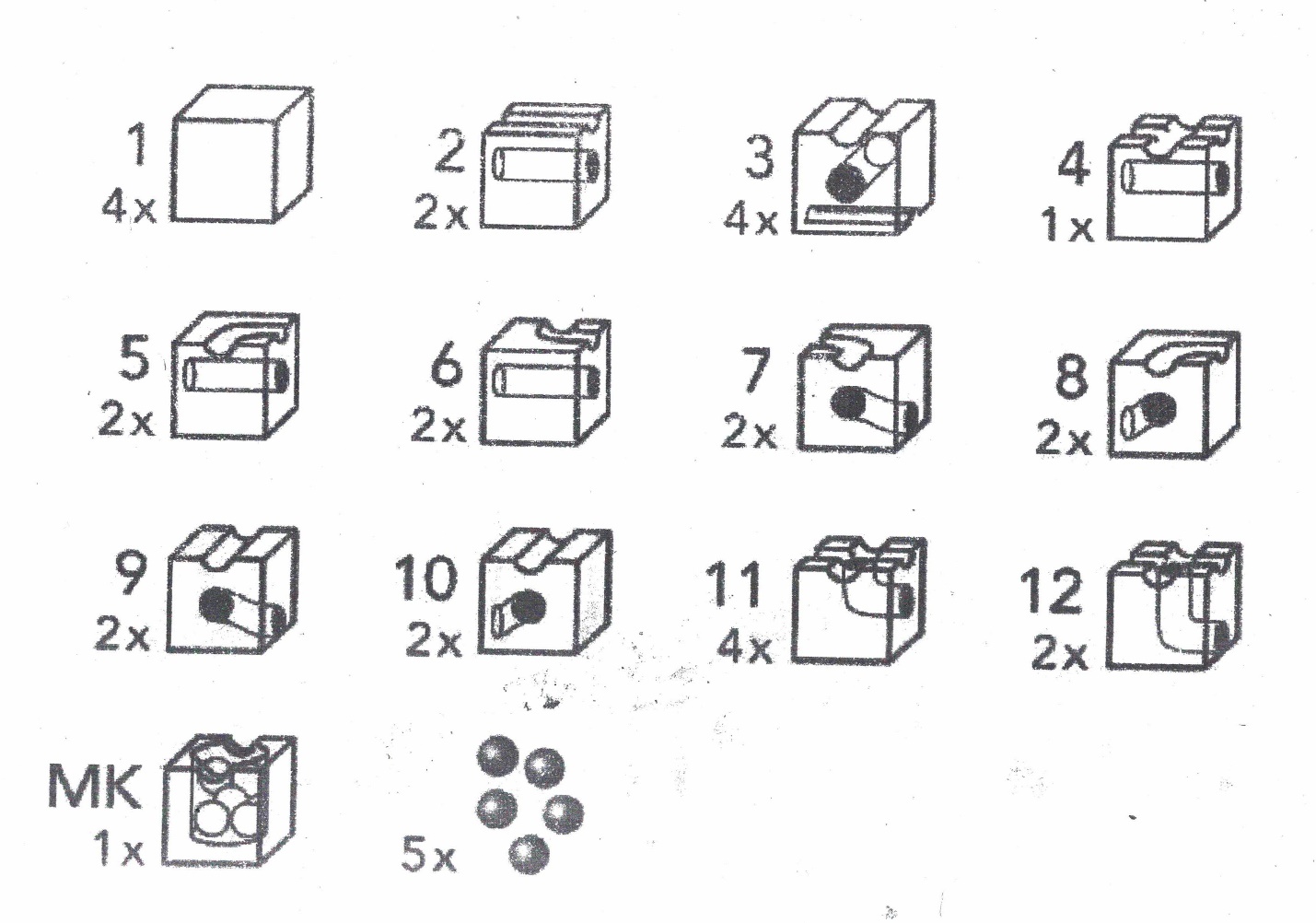 Кубик № 5Кубик № 12